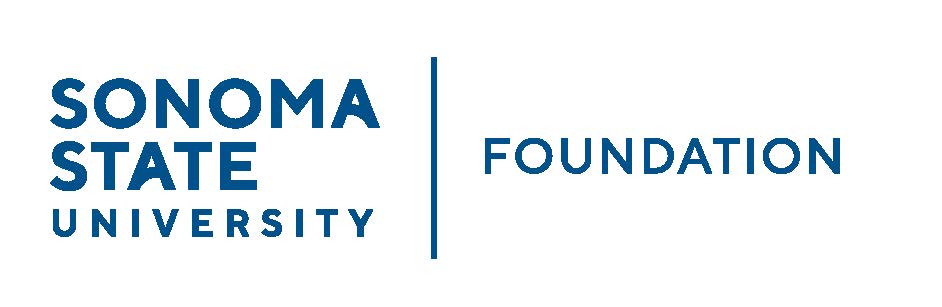 INVESTMENT COMMITTEE AGENDASSU Foundation Investment Committee Agenda				Wednesday May 4, 2022						 2:30 - 4:30 p.m.Video/Teleconference Meeting(for dial-in instructions please email bishopk@sonoma.edu)	   	      		      			             Members:		Brent Thomas (Chair), Ian Hannah, Mario A. Perez, Amanda Visser, 	Monir Ahmed, Tom Gillespie, Terry Atkinson, Mike Sullivan, Doug Jordan Committee Staff:	Kyle Bishop-Gabriel, River Christina CullenGuests:		Todd Au, Tony Parmisano, Drew Aviles – Graystone Consulting; 		Nick Mendelson, Michael SantosOPENING COMMENTS  APPROVAL OF THE MINUTES2.9.22 Meeting MinutesGRAYSTONE – POOLED ENDOWMENT INVESTMENTSQuarterly Update NACUBO Endowment Study ResultsNew Fund ManagerGALBREATH ENDOWMENT INVESTMENTS QUARTERLY REPORT FALL 22/23 POOLED ENDOWMENT DISTRIBUTION2022/23 SSUF OPERATING BUDGETSTUDENT MANDAGED INVESTMENT FUND (SMIF) REPORT OPEN ITEMS  